Publicado en Madrid el 12/05/2017 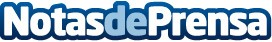 ¿Cuáles son las ventajas de confiar en una imprenta online?Los costes de impresión son el quebradero de cabeza de muchos negocios hoy en día. Las empresas están contínuamente buscando maneras de reducir sus gastos en impresión para aumentar su competitividad en los mercadosDatos de contacto:Tus Ideashttps://www.facebook.com/tusideas.es915 227 148Nota de prensa publicada en: https://www.notasdeprensa.es/cuales-son-las-ventajas-de-confiar-en-una Categorias: Imágen y sonido Telecomunicaciones Recursos humanos Premios http://www.notasdeprensa.es